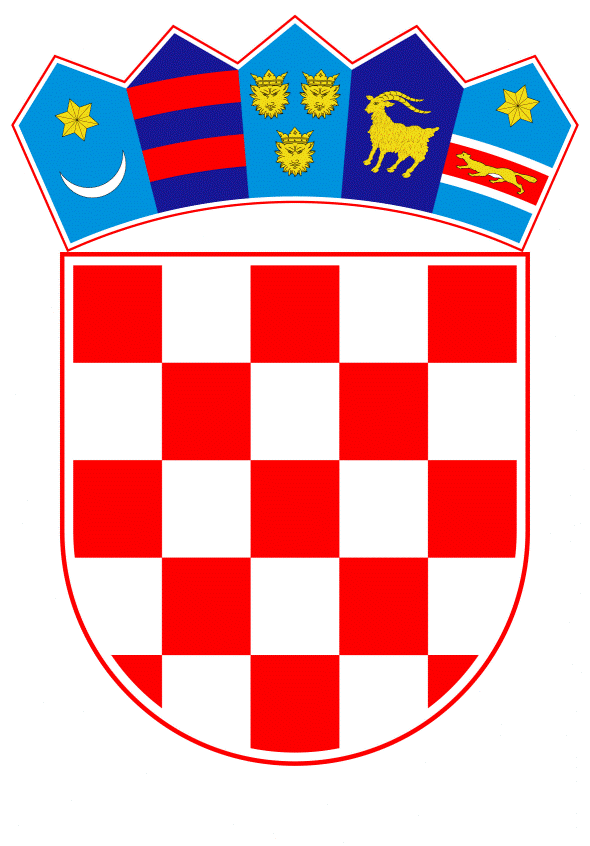 VLADA REPUBLIKE HRVATSKEZagreb, 16. srpnja 2021.______________________________________________________________________________________________________________________________________________________________________________________________________________________________Prijedlog		Na temelju članka 31. stavka 2. Zakona o Vladi Republike Hrvatske („Narodne novine“, br. 150/11., 119/14., 93/16. i 116/18.), Vlada Republike Hrvatske je na sjednici održanoj _____________ 2021. donijelaO D L U K Uo osiguravanju provođenja cijepljenja protiv bolesti COVID-19 državljana Republike Hrvatske i drugih osoba koje nemaju statusosigurane osobe u Republici HrvatskojI.		Ovom Odlukom se, u cilju sprječavanja i suzbijanja epidemije bolesti COVID- 19 uzrokovane virusom SARS-CoV-2, osigurava provođenje cijepljenja protiv bolesti COVID-19 kao mjere za zaštitu pučanstva od zaraznih bolesti osoba koje nemaju status osigurane osobe prema zakonima kojima se uređuje obvezno zdravstveno osiguranje i obvezno zdravstveno osiguranje i zdravstvena zaštita stranaca u Republici Hrvatskoj. 		Sukladno stavku 1. ove točke cijepljenje se provodi za:-	sve državljane Republike Hrvatske koji nemaju status osigurane osobe prema zakonima kojima se uređuje obvezno zdravstveno osiguranje i obvezno zdravstveno osiguranje i zdravstvena zaštita stranaca u Republici Hrvatskoj-	za sve državljane Republike Hrvatske izvan Republike Hrvatske koji se zateknu na teritoriju Republike Hrvatske-	kao i za sve osobe koje imaju strano državljanstvo, a zateknu se na teritoriju Republike Hrvatske.II.		Zadužuju se Ministarstvo zdravstva i Hrvatski zavod za javno zdravstvo za provedbu ove Odluke.III.		Financijska sredstva za provedbu ove Odluke osigurana su u Financijskom planu Hrvatskog zavoda za zdravstveno osiguranje za 2021. i projekcijama za 2022. i 2023. godinu.IV.		Ova Odluka stupa na snagu danom donošenja.KLASA:URBROJ:Zagreb,	PREDSJEDNIK	mr. sc. Andrej PlenkovićOBRAZLOŽENJE	Svjetska zdravstvena organizacija (u daljnjem tekstu: SZO) je dana 30. siječnja 2020. proglasila epidemiju bolesti COVID-19 javnozdravstvenom prijetnjom od javnozdravstvenog značaja. SZO je 11. ožujka 2020. proglasila pandemiju bolesti COVID-19. Epidemiju bolesti COVID-19 uzrokovane virusom SARS-CoV-2 ministar zdravstva proglasio je 11. ožujka 2020. 	Zakonom o zaštiti pučanstva od zaraznih bolesti („Narodne novine“, br. 79/07., 113/08., 43/09., 130/17., 114/18., 47/20. i 134/20.), u cilju zaštite pučanstva od zaraznih bolesti čije je sprječavanje i suzbijanje od interesa za Republiku Hrvatsku, bolest COVID-19 uzrokovana virusom SARS-CoV-2 određena je zaraznom bolešću na koju se primjenjuju mjere određene ovim Zakonom.	Cijepljenje protiv bolesti COVID -19 provodi se sukladno Zakonu o zaštiti pučanstva od zaraznih bolesti, Pravilniku o načinu provođenja imunizacije, seroprofilakse, kemoprofilakse protiv zaraznih bolesti te o osobama koje se moraju podvrgnuti toj obvezi („Narodne novine“, br. 103/13. i 144/20.), Izmjeni i dopuni trogodišnjeg programa imunizacije, seroprofilakse i kemoprofilakse za posebne skupine stanovništva i pojedince pod povećanim rizikom od: tuberkuloze, hepatitisa A i B, bjesnoće, žute groznice, kolere, trbušnog tifusa, tetanusa, malarije, streptokokne bolesti, haemophilus influenzae - invazivne bolesti, meningokokne bolesti, HPV infekcije i bolesti COVID-19 uzrokovane virusom SARS-CoV-2 u 2019. - 2021. godini te Provedbenim programom imunizacije, seroprofilakse i kemoprofilakse za posebne skupine stanovništva i pojedince pod povećanim rizikom od: tuberkuloze, hepatitisa A i B, bjesnoće, žute groznice, kolere, trbušnog tifusa, tetanusa, malarije, streptokokne bolesti, haemophilus influenzae - invazivne bolesti, meningokokne bolesti, HPV infekcije i COVID-19 u 2021. godini. 	U Republici Hrvatskoj provodi se cijepljenje protiv bolesti COVID-19 sukladno Planu uvođenja, provođenja i praćenja cijepljenja protiv bolesti COVID-19 u Republici Hrvatskoj.	Sukladno članku 4. navedenoga Zakona, Republika Hrvatska obvezna je osigurati provođenje mjera za zaštitu pučanstva od zaraznih bolesti propisane tim Zakonom te sredstva za njihovo provođenje kao i stručni nadzor nad provođenjem tih mjera.	Svi stanovnici Republike Hrvatske, neovisno o državljanstvu i statusu osiguranja pripadnici su istog kolektiva u epidemiološkom smislu i jednako doprinose širenju infekcije u populaciji te je epidemiološki opravdano s ciljem zaštite zdravlja osiguranih hrvatskih građana cijepiti i sve neosigurane osobe protiv zaraznih bolesti koje se prenose interhumano pod istim uvjetima.	Ovom Odlukom se, u cilju sprječavanja i suzbijanja epidemije bolesti COVID-19 uzrokovane virusom SARS-CoV-2, osigurava provođenje cijepljenja protiv bolesti COVID-19 kao mjere za zaštitu pučanstva od zaraznih bolesti osoba koje nemaju status osigurane osobe prema zakonima kojima se uređuje obvezno zdravstveno osiguranje i obvezno zdravstveno osiguranje i zdravstvena zaštita stranaca u Republici Hrvatskoj.	Za provedbu Odluke zadužuju se Ministarstvo zdravstva i Hrvatski zavod za javno zdravstvo.	Financijska sredstva za provedbu ove Odluke osigurana su u Financijskom planu Hrvatskog zavoda za zdravstveno osiguranje za 2021. godinu i projekcijama za 2022. i 2023. godinu.Predlagatelj:Ministarstvo zdravstvaPredmet:Prijedlog odluke o osiguravanju provođenja cijepljenja protiv bolesti COVID-19 državljana Republike Hrvatske i drugih osoba koje nemaju status osigurane osobe u Republici Hrvatskoj